Celebrating the Marriage 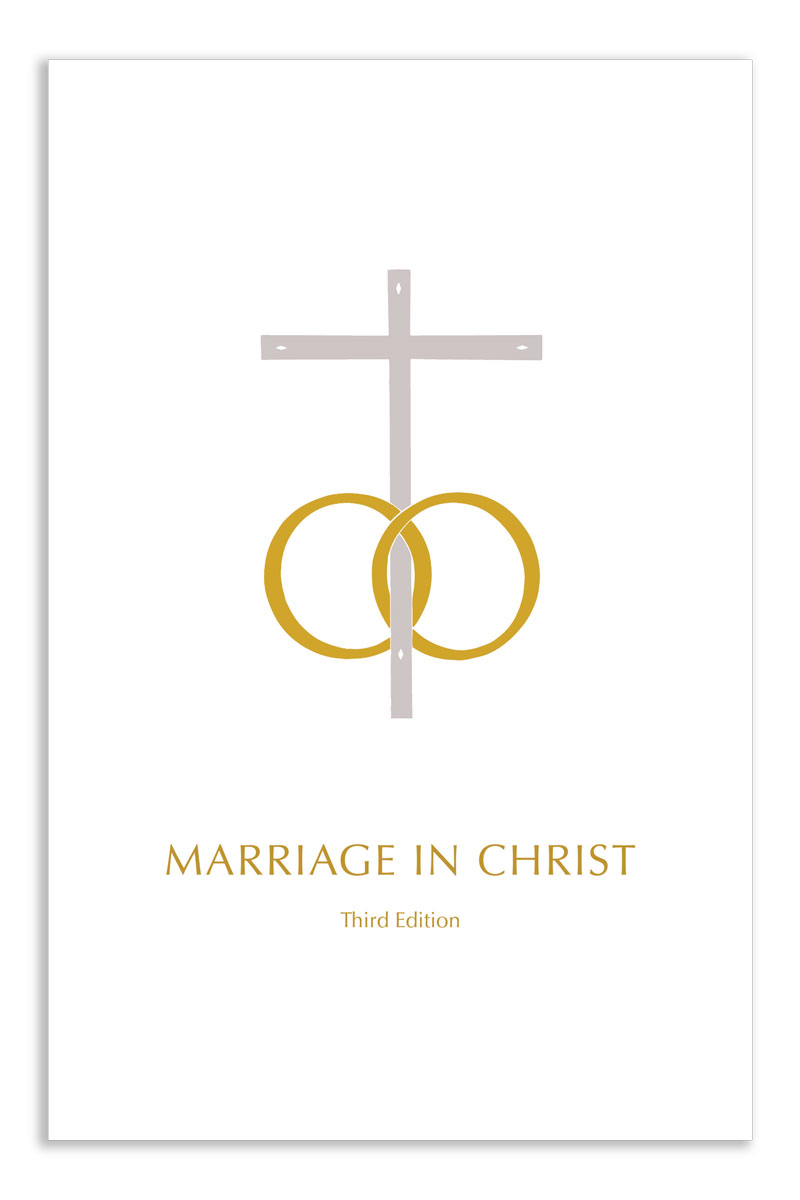 ofBride’s Name & Groom Name[CHURCH NAME][DATE]THE BRIDAL PARTYTHE INTRODUCTORY RITESReception of the CoupleGreetingIn the name of the Father, and of the Son, and of the Holy Spirit.Amen.The grace of our Lord Jesus Christ,and the love of God,and the communion of the Holy Spiritbe with you all.And with your spirit.Welcome{{BRIDE}} and {{GROOM}}, the Church shares your joyand warmly welcomes you,together with your families and friends,as today,in the presence of God our Father,you establish between yourselvesa lifelong partnership.May the Lord hear you on this your joyful day.May he send you help from heaven and protect you.May he grant you your hearts' desireand fulfil every one of your prayers.CollectO God, who in creating the human racewilled that man and wife should be one,join, we pray, in a bond of inseparable lovethese your servants who are to be united in the covenant of Marriage,so that, as you make their love fruitful,they may become, by your grace, witnesses to charity itself.Through our Lord Jesus Christ, your Son,who lives and reigns with you in the unity of the Holy Spirit,God, for ever and ever.Amen.THE LITURGY OF THE WORDFirst ReadingTobit 8:5-10A reading from the book of TobitMay God bring us to old age together.Tobias said to Sarah, 'You and I must pray and petition our Lord to win his grace and protection.' They began praying for protection, and this was how he began:'You are blessed, O God of our fathers;blessed, too, is your namefor ever and ever.Let the heavens bless youand all things you have madefor evermore.It was you who created Adam,you who created Eve his wifeto be his help and support;and from these two the human race was born.It was you who said,"It is not good that the man should be alone;let us make him a helpmate like himself."And so I do not take my sisterfor any lustful motive;I do it in singleness of heart.Be kind enough to have pity on her and on meand bring us to old age together.'And together they said, 'Amen, Amen'.The word of the Lord.Thanks be to God.Responsorial PsalmPs 127,1-2, 3, 4-5ac and 6aR. Happy are those who fear the Lord.orR. See how the Lord blesses those who fear him.O blessed are those who fear the Lordand walk in his ways!By the labour of your hands you shall eat.You will be happy and prosper. R.Your wife will be like a fruitful vinein the heart of your house;your children like shoots of the olive,around your table. R.Indeed thus shall be blessedthe man who fears the Lord.May the Lord bless you from Zionall the days of your life!May you see your children's children. R.Second ReadingColossians 3:12-17A reading from the letter of St Paul to the ColossiansAbove all have love, which is the bond of perfection.You are God's chosen race, his saints; he loves you, and you should be clothed in sincere compassion, in kindness and humility, gentleness and patience. Bear with one another; forgive each other as soon as a quarrel begins. The Lord has forgiven you; now you must do the same. Over all these clothes, to keep them together and complete them, put on love. And may the peace of Christ reign in your hearts, because it is for this that you were called together as parts of one body. Always be thankful.Let the message of Christ, in all its richness, find a home with you. Teach each other, and advise each other, in all wisdom. With gratitude in your hearts sing psalms and hymns and inspired songs to God; and never say or do anything except in the name of the Lord Jesus, giving thanks to God the Father through him.The word of the Lord.Thanks be to God.Gospel Acclamation1 John 4:16Alleluia, alleluia!All who live in love, live in God,and God in them.Alleluia!GospelMatthew 19:3-6A reading from the holy Gospel according to MatthewSo then, what God has united, no one must divide.Some Pharisees approached Jesus, and to test him they said, 'Is it against the Law for a man to divorce his wife on any pretext whatever?' He answered, 'Have you not read that the creator from the beginning made them male and female and that he said: This is why a man must leave father and mother, and cling to his wife, and the two become one body? They are no longer two, therefore, but one body. So then, what God has united, man must not divide.'The Gospel of the Lord.Praise to you, Lord Jesus Christ.HomilyTHE CELEBRATION OF MATRIMONYIntroduction   Dearly beloved,you have come together into the house of the Church,so that in the presence of the Church's minister and the communityyour intention to enter into Marriagemay be strengthened by the Lord with a sacred seal.Christ abundantly blesses the love that binds you.Through a special Sacrament,he enriches and strengthensthose he has already consecrated by Holy Baptism,that they may be faithful to each other for everand assume all the responsibilities of married life.And so, in the presence of the Church,I ask you to state your intentions.Questions Before The Consent{{BRIDE}} and {{GROOM}}, have you come here to enter into Marriagewithout coercion, freely and wholeheartedly?The bridegroom and bride each say:I have.The Priest continues:Are you prepared, as you follow the path of Marriage,to love and honour each otherfor as long as you both shall live?The bridegroom and bride each say:I am.The following question may be omitted, if circumstances suggest this, for example, if the couple are advanced in years.Are you prepared to accept children lovingly from Godand to bring them upaccording to the law of Christ and his Church?The bridegroom and bride each say:I am.ConsentThe Priest invites them to declare their consent:Since it is your intention to enter the covenant of Holy Matrimony,join your right hands and declare your consentbefore God and his Church.The bridegroom says:I, {{GROOM}}, take you, {{BRIDE}}, for my lawful wife,to have and to hold, from this day forward,for better, for worse,for richer, for poorer,in sickness and in health,until death do us part.The bride says:I, {{BRIDE}}, take you, {{GROOM}}, for my lawful husband,to have and to hold, from this day forward,for better, for worse,for richer, for poorer,in sickness and in health,until death do us part.Reception of ConsentMay the God of Abraham, the God of Isaac, the God of Jacob,the God who joined together our first parents in paradise,strengthen and bless in Christthe consent you have declared before the Church,so that what God joins together, no one may put asunder.Let us bless the Lord.Thanks be to God.Blessing of RingsBless, O Lord, these rings,which we bless + in your name,so that those who wear themmay remain entirely faithful to each other,abide in peace and in your will,and live always in mutual charity.Through Christ our Lord.Amen.Giving of RingsThe bridegroom places his wife's ring on her ring finger, saying, as the circumstances so suggest:{{BRIDE}}, receive this ringas a sign of my love and fidelity.In the name of the Father, and of the Son,and of the Holy Spirit.Likewise, the bride places her husband's ring on his ring finger, saying, as the circumstances so suggest:{{GROOM}}, receive this ringas a sign of my love and fidelity.In the name of the Father, and of the Son,and of the Holy Spirit.Universal PrayerDear brothers and sisters,let us accompany this new family with our prayers,that the mutual love of this couple may grow dailyand that God in his kindnesswill sustain all families throughout the world.For this bride and groom,and for their well-being as a family,let us pray to the Lord.R. Lord, we ask you, hear our prayer.For their relatives and friends,and for all who have assisted this couple,let us pray to the Lord. R.For young people preparing to enter Marriage,and for all whom the Lord is calling to another state in life,let us pray to the Lord. R.For all families throughout the worldand for lasting peace among all people,let us pray to the Lord. R.For all members of our familieswho have passed from this world,and for all the departed,let us pray to the Lord. R.For the Church, the holy people of God,and for unity among all Christians,let us pray to the Lord. R.Lord Jesus, who are present in our midst,as {{BRIDE}} and {{GROOM}} seal their unionaccept our prayerand fill us with your Spirit.Who live and reign for ever and ever.Amen.Invitation to Nuptial BlessingNow let us humbly invoke God's blessingupon this bride and groom,that in his kindness he may favour with his helpthose on whom he has bestowed the Sacrament of Matrimony.Nuptial BlessingHoly Father,who formed man in your own image,male and female you created them,so that as husband and wife, united in body and heart,they might fulfil their calling in the world;O God, who, to reveal the great design you formed in your love,willed that the love of spouses for each othershould foreshadow the covenant you graciously made with your people,so that, by fulfilment of the sacramental sign,the mystical marriage of Christ with his Churchmight become manifestin the union of husband and wife among your faithful;Graciously stretch out your right handover these your servants ({{BRIDE}} and {{GROOM}}), we pray,and pour into their hearts the power of the Holy Spirit.Grant, O Lord,that, as they enter upon this sacramental union,they may share with one another the gifts of your loveand, by being for each other a sign of your presence,become one heart and one mind.May they also sustain, O Lord, by their deedsthe home they are forming(and prepare their childrento become members of your heavenly householdby raising them in the way of the Gospel).Graciously crown with your blessings your daughter {{BRIDE}},so that, by being a good wife (and mother),she may bring warmth to her home with a love that is pureand adorn it with welcoming graciousness.Bestow a heavenly blessing also, O Lord,on {{GROOM}}, your servant,that he may be a worthy, good andfaithful husband (and a provident father).Grant, holy Father,that, desiring to approach your tableas a couple joined in Marriage in your presence,they may one day have the joyof taking part in your great banquet in heaven.Through Christ our Lord.Amen.THE CONCLUSION OF THE CELEBRATIONGreetingThe Lord be with you.And with your spirit.BlessingMay God the eternal Fatherkeep you of one heart in love for one another,that the peace of Christ may dwell in youand abide always in your home.Amen.May you be blessed in your children,have solace in your friendsand enjoy true peace with everyone.Amen.May you be witnesses in the world to God's charity,so that the afflicted and needy who have known your kindnessmay one day receive you thankfullyinto the eternal dwelling of God.Amen.And may almighty God bless all of you, who are gathered here,the Father, and the Son, + and the Holy Spirit.Amen.DismissalGo in peace.Thanks be to God.Signing of the Register and Leaving the Church